Preliminary EntryBudaSkate Cup26-27th November 2022Please send back until 20th October 2022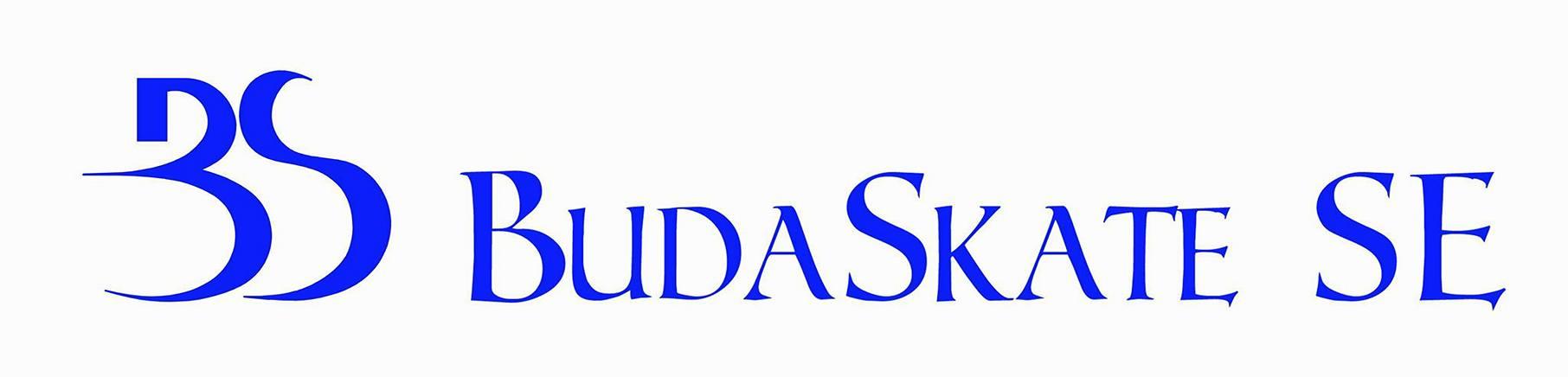 Club nameTeam NameCategoryCoachNo.Team NameCategory12345678910